ЗАЯВЛЕНИЕ
о регистрации средства массовой информации (перерегистрации средства массовой информации, внесении изменений в свидетельство о регистрации средства массовой информации)1. Учредитель (соучредители) средства массовой информации (СМИ)для юридических лиц указать организационно-правовую форму, полное наименование, адрес местонахождения с почтовым индексом, ОГРН, ИНН, телефон, факс;для физических лиц указать Ф.И.О., паспортные данные, адрес места жительства с почтовым индексом, телефон2. Наименование (название) средства массовой информации  В случае регистрации СМИ с названием на иностранных языках или на языках народов Российской Федерации отдельно указывается перевод названия на государственный язык Российской Федерации; в случае регистрации сетевого издания отдельно указывается адрес веб-сайта, на котором размещено СМИ.3. Форма периодического распространения(информационное агентство; телеканал; радиоканал; телепрограмма, радиопрограмма, аудиопрограмма, кинохроникальная программа, видеопрограмма;периодическое печатное издание с указанием вида: альманах; бюллетень, газета, журнал, сборник;
сетевое издание)4. Адрес редакции, телефон(фактический адрес местонахождения редакции с указанием почтового индекса)5. Язык (языки)  6. Примерная тематика и (или) специализация7. Предполагаемые периодичность выпуска, максимальный объеммаксимальный объем периодических печатных изданий включает в себя: количество страниц, формат и тираж;максимальный объем телепрограммы, радиопрограммы, аудиопрограммы, кинохроникальной программы, видеопрограммы, телеканала, радиоканала указывается в единицах измерения времени;максимальный объем сетевых изданий указывается в соответствующих единицах измерения информации (например, в байтах).8. Предполагаемая территория распространения  9. Источники финансирования  10. Сведения о том, в отношении каких других СМИ заявитель является учредителем, собственником, главным редактором (редакцией), издателем или распространителем11. Только для перерегистрации:(указать, каким органом зарегистрировано СМИ, номер и дату выдачи свидетельства о регистрации СМИ, причину перерегистрации)Только для внесения изменений в свидетельство о регистрации СМИ(указать, каким органом зарегистрировано СМИ, номер и дату выдачи свидетельства о регистрации СМИ, причину внесения изменений)Контактная информация (для уведомления о готовности свидетельства о регистрации СМИ и почтовой отправки)Адрес  Телефон  * При отсутствии сведений о намерении заявителя получить свидетельство о регистрации СМИ лично либо почтовым отправлением свидетельство о регистрации СМИ высылается учредителю почтой по его адресу.К предоставляемому заявлению прилагаются документы, указанные в Административном регламенте предоставления Федеральной службой по надзору в сфере связи, информационных технологий и массовых коммуникаций государственной услуги по регистрации средств массовой информации.С требованиями Закона Российской Федерации “О средствах массовой информации” ознакомленДля юридического лица – Ф.И.О. и должность руководителя организацииДля физического лица – Ф.И.О.Дата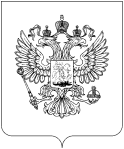 МИНИСТЕРСТВО СВЯЗИ И МАССОВЫХ КОММУНИКАЦИЙ РОССИЙСКОЙ ФЕДЕРАЦИИФЕДЕРАЛЬНАЯ СЛУЖБА ПО НАДЗОРУ В СФЕРЕ СВЯЗИ,                                                            ИНФОРМАЦИОННЫХ ТЕХНОЛОГИЙ И МАССОВЫХ КОММУНИКАЦИЙ                         (РОСКОМНАДЗОР)УПРАВЛЕНИЕ ФЕДЕРАЛЬНОЙ СЛУЖБЫ 
ПО НАДЗОРУ В СФЕРЕ СВЯЗИ, ИНФОРМАЦИОННЫХ ТЕХНОЛОГИЙ                      И МАССОВЫХ КОММУНИКАЦИЙ ПО КАЛИНИНГРАДСКОЙ ОБЛАСТИ                                                                    (Управление Роскомнадзора по Калининградской области)Коммунальная ул., д. . Калининград; почтовый адрес: а/я 5149, г. Калининград, 236035справочная: (4012) 45 15 50;   факс: (4012) 93 00 82; E-mail: kaliningradugsn@baltnet.ruРег. №Рег. №Рег. №Рег. №“”20г.г.г.(заполняется регистрирующим органом)(заполняется регистрирующим органом)(заполняется регистрирующим органом)(заполняется регистрирующим органом)(заполняется регистрирующим органом)(заполняется регистрирующим органом)(заполняется регистрирующим органом)(заполняется регистрирующим органом)(заполняется регистрирующим органом)(заполняется регистрирующим органом)Согласен с отправкой свидетельства о регистрации СМИ по почте*(подпись, расшифровка)Намерен получить свидетельство о регистрации лично*(подпись, расшифровка)Учредитель (соучредители) СМИПечать организацииПодпись“”20г.